 How the Wild West Was TamedOrTodd Turnips Terrible TuesdayWritten by John Horton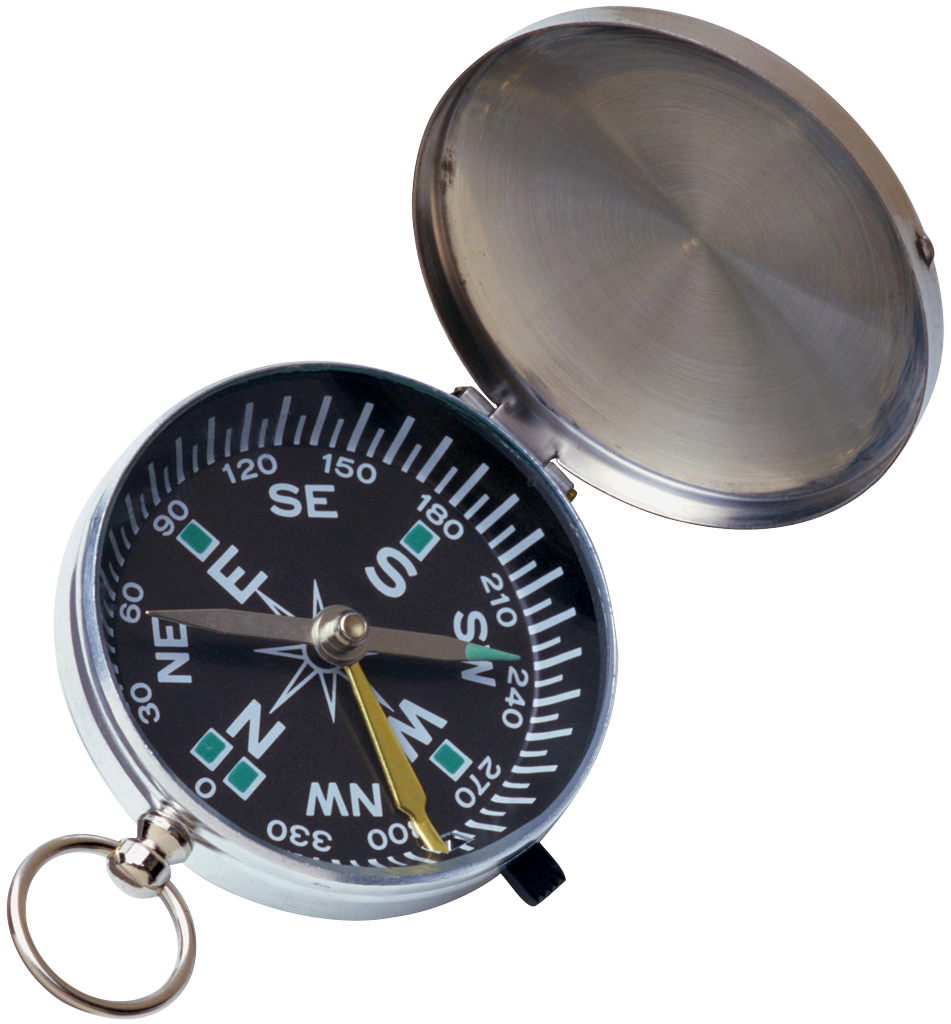 Narrator: Classroom Host Audience Helper/Host…………..Sheriff Todd: Sheriff of Elbows Bend………………………..Goldy: the Deputy of the town…………………………….…Grandpa: Root Beer Saloon Owner………………………..Big Badger: Villain……………………………………………..Hawkeye: Part of the Big Badger Gang……………………Doc: Doctor of Rivers Bend……………… ……………….Rich Woman……………………………………………Farmer………………………………………………………… SCENE TWOScene ThreeHow the Wild West Was TamedOrTodd Turnips Terrible TuesdayWritten by John HortonNarrator: Classroom Host Audience Helper/Host…………..Sheriff Todd: Sheriff of Elbows Bend……………………….Goldy: the Deputy of the town…………………………….…Grandma: Root Beer Saloon Owner………………………..Big Badger: Villain……………………………………………..Hawkeye: Part of the Big Badger Gang……………………Buckey: Part of the Big Badger Gang………………………...Doc: Doctor of Rivers Bend………………………………..…… Dusty: Goofy ………………………………………………….…  SCENE TWOScene ThreeHow the Wild West Was TamedOrTodd Turnips Terrible TuesdayWritten by John HortonNarrator: Classroom Host Audience Helper/Host…………..Sheriff Todd: Sheriff of Elbows Bend………………………..Goldy: the Deputy of the town…………………………….…Grandpa: Root Beer Saloon Owner………………………..Big Badger: Villain……………………………………………..Hawkeye: Part of the Big Badger Gang……………………Buckey: Part of the Big Badger Gang………………………...Doc: Doctor of Rivers Bend………………………………..…… Dusty: Goofy ………………………………………………….… Farmer……………………………………………………….. SCENE TWOScene ThreeGrandpaHey Sheriff, you look pretty sad today. Can I get you some root beer?SheriffThank you Grandpa. You are so nice. I’m having a terrible day.GrandpaWhat seems to be the matter?SheriffYou see, I feel like the town isn’t listening to me anymore. Just the other day, I saw someone stealing some candy from the mercantile store. But when I got closer I trippedGrandpaWhat did you do sheriff?SheriffWell, I said “Listen hear you low down candy thief! Give that candy back!GrandpaWhat happened next?SheriffShe laughed at me and walked away! (starts to cry)(Goldy Walks in)GrandpaThat’s too bad. Hey Goldy, what can I do you for?GoldyNothing today Grandpa, I’m here looking for the sheriffGrandpaHe’s over there in the corner, can you try and cheer him up?GoldyI’ll try.GoldyHey partner?SheriffHey Goldy, can I get a hug?GoldyBoss, we aint got time for that. Big Badger and his gang are coming to town!SheriffNO! Not again, they took everything from town last time they were here. GoldyThey took my books, my horse, even my toothbrushSherriffToothbrush!GoldyToothbrush!SheriffI’m sorry Goldy, I just feel like my serve and protect days are over.GoldyBut Sherriff, I need you! The town of Rivers Bend needs you!SheriffSorry Goldy, I just can’t do it. Narrator(SCENE FREEZE) The town was desperate for a hero. Could Goldy get the Sheriff to help?GoldyGrandma, I’ll be back. Don’t let him go nowhere.(In walks Big Badger and his gang)BBWe’ll look over there gang. Looks like the little Sheriff is crying himself to sleep! Hawkeye(brushing his teeth) Yah, I see it bossFarmerWhy don’t you go and leave him alone!BBSit down ya cow lovin farmer! FarmerYes ssssss sir BBHey Sheriff, why the long faceSheriffYou see, Badger is coming to to----Ahh, you’re here!HawkeyeHI YA SHERIFF!GrandpaNow boys, I don’t want any trouble in here!SheriffYou’ll get no trouble from me! (runs off stage)FarmerDon’t look at me, I’m outta here!NarratorLooks like trouble in Elbow’s Bend. Who is going to save the town from these bad guys?(Sheriff comes running into the Saloon)GrandmaHi Sherrif, what can I get ya?SheriffGrandma, what are you doing here.GrandpaI own a couple of Root beer franchises around these parts. I’m as popular as Buffalo Wild WingsSheriffI just need a root beerDocHey Sheriff, did ya hear?Rich WomanYes Sheriff Have you heard the news?DogBark …. Bark…TroubleRich womanYes, ms. Jibbers. That’s right! We have had so much trouble with the Badger gang…. Yes we have… oh yes we have.SheriffYou mean the news about the Badger GangDocYeah, they are back in town. Do you remember what they did to the town last time?Rich WomanYes, they took all my jewels and ate off my dinner plates…. DURING LUNCH TIME.DocThat just aint rightRich WomanI know.Goldy(running in) Hey Sheriff, I found you.SheriffNot now Goldy, I got a big problem on my handsGoldyThe Badger Gang is going all through the town, they are takin everything!DocAre you sure, like what?GoldyThey took my bed. They took Farmer Daves Chickens, and I even heard that they took my pet GopherSheriffGoldy not your Gopher!GoldyFraid so sherrif.DocThat does it, we got to do something!FarmerHow about we move the whole town so they cant find us?GoldyThat will take weeksDocBesides, I hate moving!Rich WomanMy house is too expensive to move.SheriffTown, I can’t beat these guys alone. GoldyWe are here to help! Lets all work togetherSheriffThat’s it, I got an idea. Huddle up.Goldy Ok, I saw them heading this way.DocAlright. SheriffThanks for all your help everyoneGrandpaDon’t thank us yet SheriffRich WomanOk, I got the sign up.SheriffTime to hide, here they come!(Enter the BB Gang)BBGang, this is going to be the easiest bank robbery yetHawkeyeBadger, you’re right, we BuckeyAre you sure we want to do this, I mean…. It seems kinda mean.BBBUCKEY. What did I tell you. We is thieves, we need to steal.BuckeyOh, yeah…. Right.BadgerThere it is! The BankHawkeyeDo they have toothbrushes?BadgerNo you silly snake….. they got something better….BuckeyYeah, they have ice creamBadgerNo you two! Stop it. We are going to rob the bank and finally go back to Wisconsin.Hawkeye and BadgerOh….. yeah.BadgerOk, gang… lets go in!(The towns people come out, Goofy takes down the sign)EveryoneYeah!GrandmaSheriff, you are a real hero. Thanks for catching those varmits!SheriffI couldn’t have done it without all of you. GrandmaHey Sheriff, you look pretty sad today. Can I get you some root beer?SheriffThank you Smiley. You are so nice. I’m having a terrible day.GrandmaWhat seems to be the matter?SheriffYou see, I feel like the town isn’t listening to me anymore. Just the other day, I saw someone stealing some candy from the mercantile store. But when I got closer I trippedGrandmaWhat did you do sheriff?SheriffWell, I said “Listen hear you low down candy thief! Give that candy back!GrandmaWhat happened next?SheriffShe laughed at me and walked away! (starts to cry)(Goldy Walks in)GrandmaThat’s too bad. Hey Goldy, what can I do you for?GoldyNothing today Grandma, I’m here looking for the sheriffGrandmaHe’s over there in the corner, can you try and cheer him up?GoldyI’ll try.GoldyHey partner?SheriffHey Goldy, can I get a hug?GoldyBoss, we aint got time for that. Big Badger and his gang are coming to town!SheriffNO! Not again, they took everything from town last time they were here. GoldyThey took my books, my horse, even my toothbrushSherriffToothbrush!GoldyToothbrush!SheriffI’m sorry Goldy, I just feel like my serve and protect days are over.GoldyBut Sherriff, I need you! The town of Rivers Bend needs you!SheriffSorry Goldy, I just can’t do it. Narrator(SCENE FREEZE) The town was desperate for a hero. Could Goldy get the Sheriff to help?GoldyGrandma, I’ll be back. Don’t let him go nowhere.(In walks Big Badger and his gang)BBWe’ll look over there gang. Looks like the little Sheriff is crying himself to sleep! Hawkeye(brushing his teeth) Yah, I see it bossBuckeyHe sure looks sad, maybe we could cheer him up.BBNo you goof, we need to be mean to him, were the bad guysBuckeyOh yeah, I forgot. BBHey Sheriff, why the long faceSheriffYou see, Badger is coming to to----Ahh, you’re here!Buckey, BB, HawkeyeHI YA SHERIFF!GrandmaNow boys, I don’t want any trouble in here!SheriffYou’ll get no trouble from me! (runs off stage)NarratorLooks like trouble in Elbow’s Bend. Who is going to save the town from these bad guys?(Sheriff comes running into the Saloon)GrandmaHi Sherrif, what can I get ya?SheriffGrandma, what are you doing here.GrandmaI own a couple of Root beer franchises around these parts. I’m as popular as Buffalo Wild WingsSheriffI just need a rootbeerDocHey Sheriff, did ya hear?DustyYea Sheriff can you hear?DocNo Dusty, DID You hear….DustyOh.SheriffYou mean the news about the Badger GangDocYeah, they are back in town. Do you remember what they did to the town last time?DustyYeah, they took my hair combDoc,No Dusty, that is called a toothbrush.Dusty Oh, yeah.Goldy(running in) Hey Sheriff, I found you.SheriffNot now Goldy, I got a big problem on my handsGoldyThe Badger Gang is going all through the town, they are takin everything!DocAre you sure, like what?GoldyThey took my bed. They took Farmer Daves Chickens, and I even heard that they took my pet GopherSheriffGoldy not your Gopher!GoldyFraid so sherrif.DocThat does it, we got to do something!Goldy Ok, I saw them heading this way.DocAlright. SheriffThanks for all your help everyoneGrandmaDon’t thank us yet SheriffDustyOk, I got the sign up.SheriffTime to hide, here they come!(Enter the BB Gang)BBGang, this is going to be the easiest bank robbery yetHawkeyeBadger, you’re right, we BuckeyAre you sure we want to do this, I mean…. It seems kinda mean.BBBUCKEY. What did I tell you. We is thieves, we need to steal.BuckeyOh, yeah…. Right.BadgerThere it is! The BankHawkeyeDo they have toothbrushes?BadgerNo you silly snake….. they got something better….BuckeyYeah, they have ice creamBadgerNo you two! Stop it. We are going to rob the bank and finally go back to Wisconsin.Hawkeye and BadgerOh….. yeah.BadgerOk, gang… lets go in!(The towns people come out, Goofy takes down the sign)EveryoneYeah!GrandmaSheriff, you are a real hero. Thanks for catching those varmits!SheriffI couldn’t have done it without all of you. DustyHey Look, a toothbrush!EveryoneDusty No!!!!GrandpaHey Sheriff, you look pretty sad today. Can I get you some root beer?SheriffThank you Grandpa You are so nice. I’m having a terrible day.GrandpaWhat seems to be the matter?SheriffYou see, I feel like the town isn’t listening to me anymore. Just the other day, I saw someone stealing some candy from the mercantile store. But when I got closer I trippedGrandpaWhat did you do sheriff?SheriffWell, I said “Listen hear you low down candy thief! Give that candy back!GrandpaWhat happened next?SheriffShe laughed at me and walked away! (starts to cry)(Goldy Walks in)GrandpaThat’s too bad. Hey Goldy, what can I do you for?GoldyNothing today Grandpa, I’m here looking for the sheriffGrandpaHe’s over there in the corner, can you try and cheer him up?GoldyI’ll try.GoldyHey partner?SheriffHey Goldy, can I get a hug?GoldyBoss, we aint got time for that. Big Badger and his gang are coming to town!SheriffNO! Not again, they took everything from town last time they were here. GoldyThey took my books, my horse, even my toothbrushSherriffToothbrush!GoldyToothbrush!SheriffI’m sorry Goldy, I just feel like my serve and protect days are over.GoldyBut Sherriff, I need you! The town of Rivers Bend needs you!SheriffSorry Goldy, I just can’t do it. Narrator(SCENE FREEZE) The town was desperate for a hero. Could Goldy get the Sheriff to help?GoldyGrandma, I’ll be back. Don’t let him go nowhere.(In walks Big Badger and his gang)BBWe’ll look over there gang. Looks like the little Sheriff is crying himself to sleep! FarmerOh No its Big Badger and his gang!Hawkeye(brushing his teeth) Yah, I see it bossBuckeyHe sure looks sad, maybe we could cheer him up.BBNo you goof, we need to be mean to him, were the bad guysBuckeyOh yeah, I forgot. BBHey Sheriff, why the long faceSheriffYou see, Badger is coming to to----Ahh, you’re here!Buckey, BB, HawkeyeHI YA SHERIFF!GrandpaNow boys, I don’t want any trouble in here!SheriffYou’ll get no trouble from me! (runs off stage)FarmerYou’ll get no trouble from me neither! (runs off)NarratorLooks like trouble in Elbow’s Bend. Who is going to save the town from these bad guys?(Sheriff comes running into the Saloon)GrandpaHi Sherrif, what can I get ya?SheriffGrandma, what are you doing here.GrandpaI own a couple of Root beer franchises around these parts. I’m as popular as Buffalo Wild WingsSheriffI just need a rootbeerDocHey Sheriff, did ya hear?DustyYea Sheriff can you hear?DocNo Dusty, DID You hear….DustyOh.SheriffYou mean the news about the Badger GangDocYeah, they are back in town. Do you remember what they did to the town last time?DustyYeah, they took my hair combDoc,No Dusty, that is called a toothbrush.Dusty Oh, yeah.Goldy(running in) Hey Sheriff, I found you.SheriffNot now Goldy, I got a big problem on my handsGoldyThe Badger Gang is going all through the town, they are takin everything!DocAre you sure, like what?GoldyThey took my bed. They took Farmer Daves Chickens, FarmerThose were my favorite chickensSheriffThems to bad.GoldyThey even took my pet GopherSheriffGoldy not your Gopher!GoldyFraid so sherrif.DocThat does it, we got to do something!Goldy Ok, I saw them heading this way.DocAlright. SheriffThanks for all your help everyoneGrandpaDon’t thank us yet SheriffDustyOk, I got the sign up.SheriffTime to hide, here they come!(Enter the BB Gang)BBGang, this is going to be the easiest bank robbery yetHawkeyeBadger, you’re right, we BuckeyAre you sure we want to do this, I mean…. It seems kinda mean.BBBUCKEY. What did I tell you. We is thieves, we need to steal.BuckeyOh, yeah…. Right.BadgerThere it is! The BankHawkeyeDo they have toothbrushes?BadgerNo you silly snake….. they got something better….BuckeyYeah, they have ice creamBadgerNo you two! Stop it. We are going to rob the bank and finally go back to Wisconsin.Hawkeye and BadgerOh….. yeah.BadgerOk, gang… lets go in!(The towns people come out, Goofy takes down the sign)EveryoneYeah!GrandpaSheriff, you are a real hero. Thanks for catching those varmits!SheriffI couldn’t have done it without all of you. DustyHey Look, a toothbrush!EveryoneDusty No!!!!